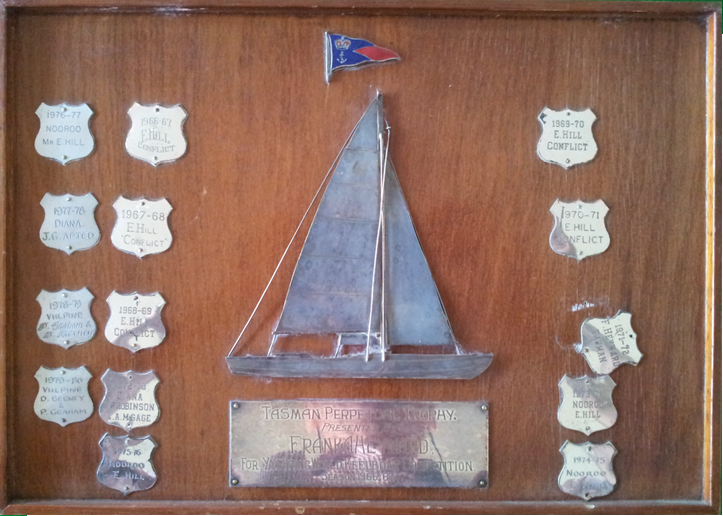 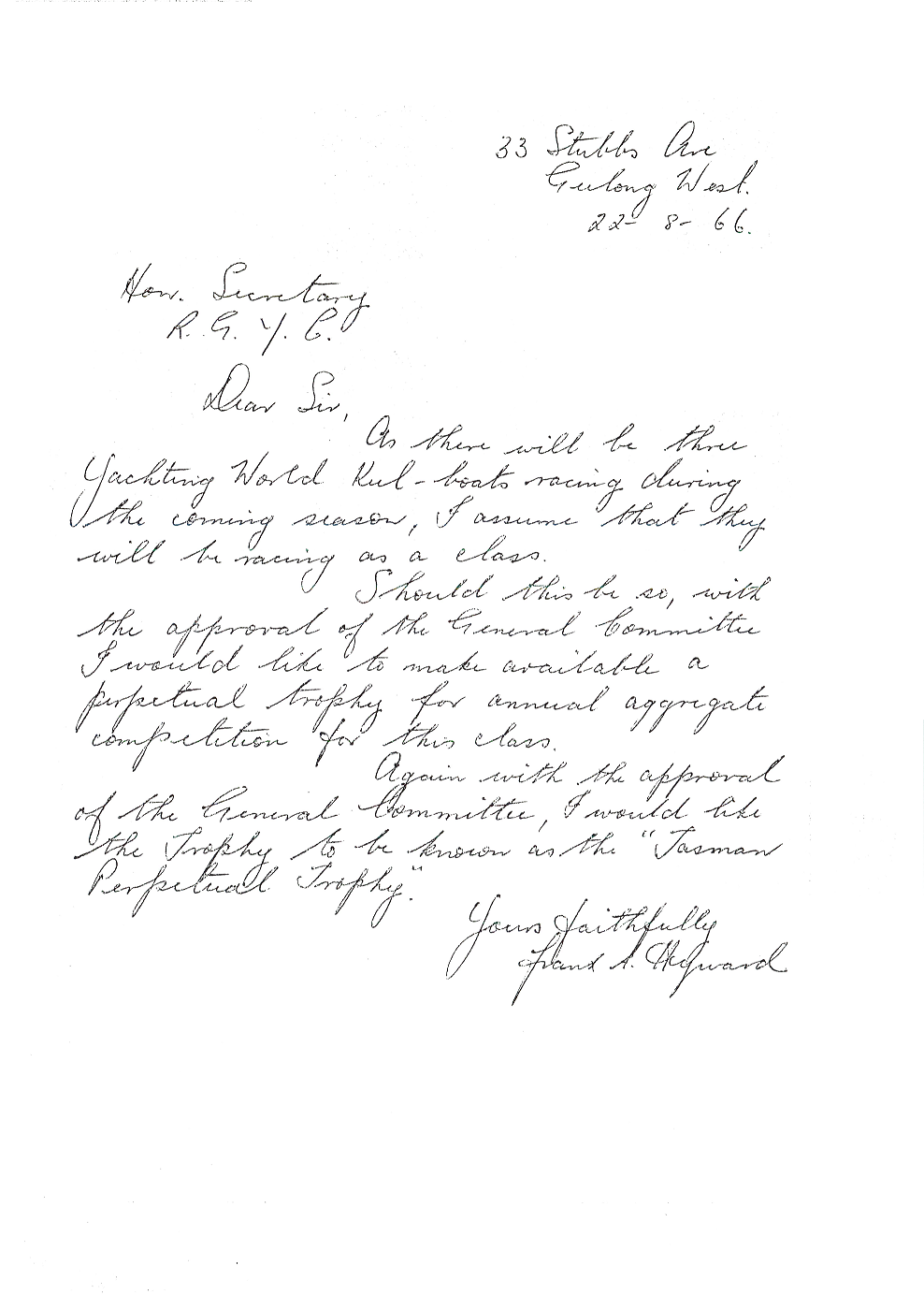 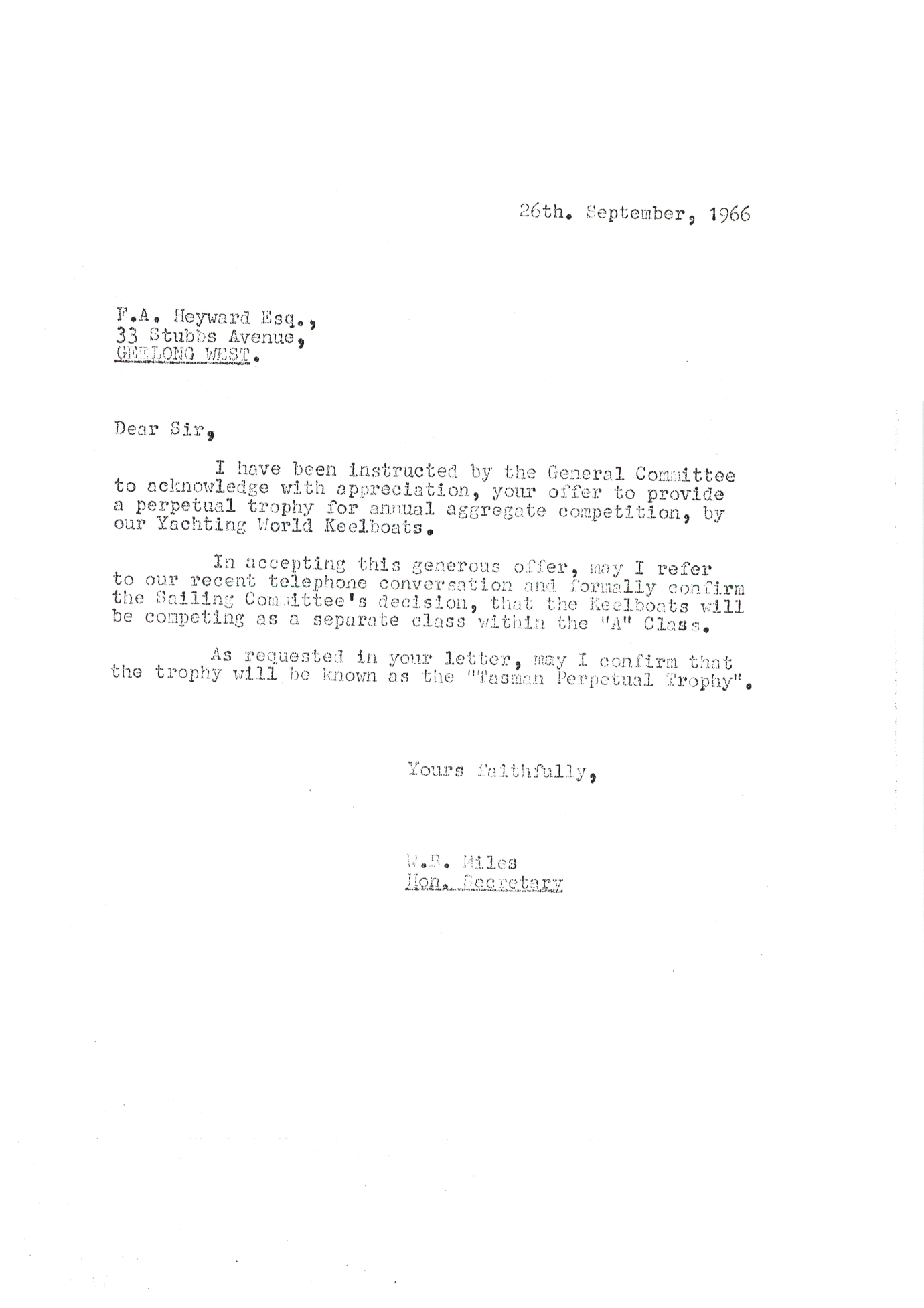 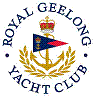 Royal Geelong Yacht Club Inc.Est 1859Trophy Deed of Gift.Trophy Deed of Gift.Trophy:Tasman Perpetual TrophyPresented by:Frank HeywardDate:1966For:Y. W. Keelboat Championship AggregateRemarks / RevisionsWooden Honour Board with Y. W. Diamond relief Click here for a List of RecipientsClick here for a List of Recipients